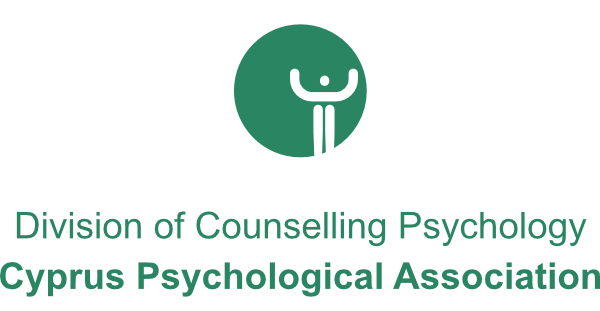 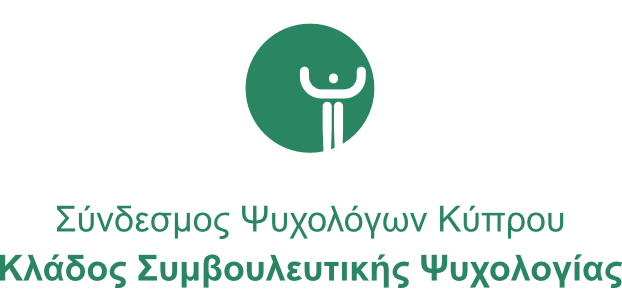 Αίτηση Εγγραφής Μέλους / Membership ApplicationΌνομα (Name): Επίθετο (Surname): Ηλεκτρονική Διεύθυνση (Email): Αριθμός Τηλεφώνου (Telephone No): Επαγγελματίας Ψυχολόγος/ Professional Psychologist:   ΝΑΙ/YES    ΟΧΙ/NOΚλάδος/ Discipline:             Επίπεδο σπουδών/ Level of studies:         Αριθμός Εγγραφής στο Μητρώο Εγγεγραμμένων Ψυχολόγων (αν ισχύει) / Registration Number in the Register of Registered Psychologists (if applicable): Φοιτητής Ψυχολογίας/Psychology Student:    ΝΑΙ/YES       ΟΧΙ /NO             Επίπεδο σπουδών/Level of Studies:  Κλάδος (αν ισχύει) / Discipline (if applicable):Σημείωση: Αποστέλλοντας την εν λόγω αίτηση στον Σύνδεσμο Ψυχολόγων Κύπρου, συγκατατίθεμαι στην ασφαλή διατήρηση των προσωπικών δεδομένων που αναγράφονται σε αυτή.Note: By sending this application to the Cyprus Psychological Association, I consent to the safe keeping of the personal data written within it.  